Технологическая карта урокаЭтап урока, время этапаЗадачи этапаМетоды, приемы обученияФормы учебного взаимодействияДеятельность учителяДеятельность ученикаФормируемые универсальные учебные действия и предметные действияОрганизационныйэтап1 минутаПодготовить учащихся к работе на уроке, настроить у детей положительную мотивацию детей на урокеСловесный метод: РассказФронтальная форма учебного взаимодействия- Здравствуйте, ребята. Присаживайтесь. -Меня зовут Лейсана Маратовна, и сегодня урок русского языка у вас проведу я.-Здравствуйте – ты скажешь человеку.Здравствуй! Улыбнётся он в ответ.И, наверно, не пойдёт в аптекуИ здоровым будет много лет.Давайте улыбнёмся друг с другом, и от улыбок станет всем нам уютнее и теплее.Приветствуют учителя.Присаживаются.Приветствуют улыбкой друг друга.Минутка чистописания1-2 минутыЗакрепление навыка начертания букв. Работа по совершенствованию почерка, устранению недочетов графического характера. Развитие навыков аккуратности и мелкой моторики рук.Словесный метод: рассказ и беседаПрактический метод: написание буквПрактический методСловесный метод: беседаФронтальная форма учебного взаимодействияИндивидуальная форма учебного взаимодействияФронтальная форма учебного взаимодействия-Ребята, сегодня мы станем исследователями русского языка. Мы будем раскрывать его секреты. -Ребята, а кто такие исследователи?-Правильно. Это люди, которые очень много учатся, много читают и постоянно работают над приобретением новых знаний. Вот и мы с вами не должны останавливаться на достигнутом, а добывать все новые и новые знания.-Исследователи не только очень умные. Но и очень аккуратные. Поэтому сейчас мы проведем минутку чистописания.-Но перед этим запишите число наших сегодняшних исследований и классная работа.-Каллиграфически прописывать мы сегодня будем заглавную и строчную букву К, к.-Прописываем буквы на одной строке.-Правильно расположите тетрадь, ноги поставьте правильно, спинку выпрямите, следите чтобы локоть не свисал можете приступать.-За чем вы будите следить при письме букв?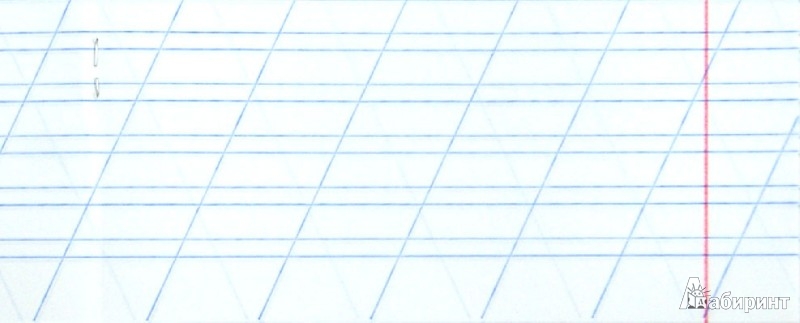 -У вас на парте лежит лист самооценивания. Закрасьте зеленым цветом один из прямоугольников, если у вас написали буквы ровно, каллиграфически, с правильным наклоном, желтым, если у вас есть помарки или были проблемы с наклоном, или элементом букв и красным, если у вас не получилось каллиграфически написать.-Поднимите руку те, у кото закрасил зелёным?-Молодцы, я очень рада. -А кто желтым? Вам надо чуть – чуть постараться и в следующий раз вы уже используете зелёный цвет-А у кого красный не расстраивайтесь в следующий раз вы постараетесь и смело сможете закрасить лист самооценивания зелёным.-Путешественники-Люди, которые узнают новое.-Человек, занимающийся научными исследованиями.Записывают число, классная работа.-Прописывают заглавную и строчную буквы К, к.-За наклоном, за посадкойЗакрашивают.Поднимают руку.Поднимают рукуПознавательные УУД: Выполняют учебные действия при работе с дидактическим материалом, наблюдает за использованием средств языка.Личностные Д: Формирует личностный смысл учения, развивает аккуратность и память.Регулятивные УУД: Осваивает начальные формы познавательной и личностной рефлексии.Словарная работа3-5 минутЗакрепление учащимися по средствам игры словарных слов.Практический метод: написание словарного диктантаПрактический методИндивидуальная форма учебного взаимодействияФронтальная форма учебного взаимодействияСейчас мы с вами поиграем в игру «7 слов на одну букву»-Все ваши ответы доложены начинаться на одну букву. Я думаю, вы догадались на какую. Для ответов выбирайте изученные словарные слова. Кто желает поработать у доски? Я буду показывать вам изображения, а вы должны догадаться и записать в своей тетради.1) показываю изображение (карась)-Ребята, что это за рыба? Верно, записывайте.2) показываю изображение (корова)-а это кто?3) показываю изображение (карандаш)-Вы знакомы с этим предметом, используете каждый день в школе. Что это?4) показываю изображение (какао)-А это что за напиток? Его на обычно завтрак готовят.5) показываю изображение (камыш)-Ну, а это болотное растение?-Даю вам немного времени, чтобы вы подчеркнули орфограммы.Переворачиваю доску.-Сверьте с записью на доске. Есть ли расхождении в написании?-Ребята, у кого нет расхождении, все написано правильно, закрасьте следующий прямоугольник зелёным.-Если есть 1-2 ошибки закрасьте желтым.-У кого 3 и больше красным. -Есть те, у кого нет ошибок? Молодцы! У вас развита орфографическая зоркость.-Те, у кого есть ошибки. Вам нужно вспомнить словарные слова, позаниматься вечером и тогда в следующий раз у вас тоже будет зелёный.-Ребята, сейчас составьте предложение с 2-3 этими словами (устно)Слушают объяснения учителя.-Карась-Корова-Карандаш-Какао-КамышПодчеркивают орфограммы.-Поднимают рукуЗакрашивают.Поднимают рукуПоднимают рукуСоставляют предложения.Познавательные УУД: Выполняют учебные действия при работе с дидактическим материалом, наблюдает за использованием средств языка.Регулятивные УУД: Осваивает начальные формы познавательной и личностной рефлексииОриентировочный этап3-4 минутыОпределение детьми самостоятельно темы урока. Постановка детьми самостоятельно перед собой задач на урок.Словесный метод: беседаСловесный метод: беседаФронтальная форма учебного взаимодействияФронтальная форма учебного взаимодействия-Кто желает прочитать вслух составленное предложение?-Какие предложения по цели высказывания у вас получились?-Замечательно, хорошие предложения составили.-Давайте запишем мое предложение.-Кто желает выйти к доске? 2 человека-Пишите на задних досках.-В камышах рыбак поймал килограмм карасей.-Почеркните подлежащее и сказуемое. Давайте посмотрим на доску.-Посмотрите у нас два разных варианта. А кто прав?-Сформулируйте тему урока.-Я с вами соглашусь сегодня мы с вами будем развивать умение находить подлежащее и сказуемое в предложении.-А какие задачи вы поставите перед собой на урок?-Молодцы. Я уверена, что мы достигнем эти задачи.Читают вслух составленные предложения?-Повествовательное, описательное.-Поднимают руку1 ученик: рыбак поймал2 ученик: поймал килограмм-Изучение грамматических основ.-Нахождение подлежащего и сказуемого в предложении.-вспомнить что такое подлежащее и сказуемое-научиться искать грамматическую основу в предложении-разобраться со сложными случаямиЛичностные Д: Формирует личностный смысл учения, развивает аккуратность и память.Основной этапОрганизовать и направить к цели познавательную деятельность учащихся.дать учащимся конкретное представление об изучаемых фактах, явлениях, основной идее изучаемого вопроса, правила, принципа, закона; добиться от учащихся восприятия, осознания первичного обобщения и систематизации новых знаний.Словесный метод: беседаСловесный метод: беседаПрактический метод: выполнение упражненияСловесный метод: беседаСловесный метод: беседаСловесный метод: беседаСловесный метод: беседаСловесный метод: беседаПрактический методФронтальная форма учебного взаимодействияФронтальная форма учебного взаимодействияПарная форма учебного взаимодействияФронтальная форма учебного взаимодействияФронтальная форма учебного взаимодействияФронтальная форма учебного взаимодействияИндивидуальная форма учебного взаимодействия-Откройте учебник на странице 146. Прочитайте про себя правило.-Что называют членами предложения?-А что такое грамматическая основа?-Молодцы: вижу внимательно читали. -Прочитайте 2 правило. Что такое подлежащее? А что такое сказуемое?-Ребята, а вам интересно узнать почему подлежащее называется подлежащим, а сказуемое сказуемым.-Термин ПОДЛЕЖАЩЕЕ, как и СКАЗУЕМОЕ, были введены в русский язык знаменитым русским ученым Михаилом Василевичем Ломоносовым. Ломоносов определял термин ПОДЛЕЖАЩЕЕ как нечто главное, "лежащее в основе предложения, а СКАЗУЕМОЕ - это то, что "сказано" о подлежащем.
-Я хочу вам подсказать, когда вы определяете подлежащее и сказуемое в предложении они отзываются друг другу.-Правила мы вспомнили. Давайте приступим к осуществлению поставленных на урок задач.Исследование №1-Посмотрите на упражнение 406.-Давайте прочитаем, что нам надо сделать вслух. Прочитай, пожалуйста.-Остановись. Давайте рассмотрим образец – 1 предложение. Прочитай, пожалуйста.-Читаем дальше, что нам нужно сделать?-Остановись. Вам понятно, как разбирать предложение?-Замечательно, что еще нам надо сделать?-Ребята, вам понятно, как выполнять это упражнение?-Давайте разберем второе предложение у доски. Кто желает поработать у доски? Остальные работаем в своих рабочих тетрадях.-Предлагаю вам выполнить остальные приложения этого упражнения в парах. Но перед этим давайте вспомним правила работы в парах. Как нужно работать в паре?-Молодцы, я рада, что вы знаете правила работы в парах и уверена, что вы их будите соблюдать.-Можете приступать к работе. Выполняйте со второго предложения. И обязательно в парах обсуждайте. Осуществляю индивидуально – коррекционную работу.-Итак, давайте начнем проверку. Ваша пара, пожалуйста разберите нам 3 предложение.-Ребята, а вам интересно послушать, как воет волк? Давайте послушаем.-Замечательно. Следующая пара.-Следующее предложение, ваша пара.-Ребята, а кто слышал, как угукает филин? Давайте послушаем.-А как шипит уж? Кто – нибудь слышал?-Молодцы, я вижу вы поработали в паре. Следующее предложение.-Умницы. Ребята, а кто такой уж?-А кто-нибудь знает, как он выглядит? А хотите увидеть?Показ иллюстрации (уж)-Следующее предложение.-Ребята, а почему автор написал. Что соловей эту песню пропел? Почему не ворона? Давайте послушаем.-Молодцы, мы успешно справились с этим сложным заданием. -Возьмите лист самооценивания и закрасьте следующий прямоугольник зеленым цветом, если вы выполнили это задание верно, желтым цветом. Если вы допустили 1 или 2 ошибки и красным цветом, если вы допустили 3 и более ошибок.-Кто закрасил зелёным? Молодцы.-Читаю правило. -Слова в предложении называют членами предложения.-Грамматическая основа – это главные члены предложения, подлежащее и сказуемое.- Подлежащее отвечает на вопрос кто? А сказуемое на вопросы что делает? Что сделает? Что о нём говорится.-Прочитай предложения.-Ветер в наш лес песню донёс.Рассуждай так: Ветер в наш лес донёс. В этом предложении говорится о ветре. Что? Ветер – это подлежащее, подчеркиваю одной чертой. Что говорится о ветре? Ветер что сделал? Донёс – это сказуемое. Подчеркиваю, двумя чертами.-Да-Над каждым подлежащим и сказуемым надпиши, какая это часть речи.-Да-Песню пролаял охотничий пёс. В этом предложении говорится о псе. Кто? Пёс – это подлежащее подчеркиваю одной чертой. Пес что сделал? Пролаял – это сказуемое. Подчеркиваю, двумя чертами. Пёс – существительное, пролаял глагол.-Слушать друг – друга-Уважать мнение друг друга-Работать дружно-Не шуметь и не мешать другим парам.-Волк эту песню провыл на опушке. В этом предложении говорится о волке. Кто? Волк – это подлежащее, подчеркиваю одной чертой. Что он сделал? Провыл – это сказуемое, подчеркиваю двумя чертами. Волк – это существительное, провыл – глагол.-Дружно проквакали песню лягушки. В этом предложении говорится о лягушках. Кто? Лягушки – это подлежащее, подчеркиваю одной чертой. Что они сделали? Проквакали – это сказуемое, подчеркиваю двумя чертами. Лягушки – это существительное, проквакал – глагол.-Филин прогукал. Уж прошипел. В этом предложении говорится о филине. Кто? Филин – это подлежащее, подчеркиваю одной чертой. Что он сделал? Прогукал – это сказуемое, подчеркиваю двумя чертами. Филин – это существительное, прогукал – глагол.Уж прошипел. В этом предложении говорится о уже. Кто? Уж – это подлежащее, подчеркиваю одной чертой. Что он сделал? Прошипел – это сказуемое, подчеркиваю двумя чертами. Уж– это существительное, прошипел – глагол.-Уж – это змея-Нет-А соловей эту песню пропел. В этом предложении говорится о соловье. Кто? Соловей – это подлежащее, подчеркиваю одной чертой. Что он сделал? Пропел – это сказуемое, подчеркиваю двумя чертами.  Соловей– это существительное, пропел– глагол.-Потому что соловей – это самая певчая птица.-Он красиво поетПоднимают руку.Предметные Д: Умеют находить грамматическую основу предложения, графически ее обозначать, определять способ выражения главных членов – подлежащего и сказуемогоКоммуникативные УУД: Развивает навыки сотрудничества со взрослыми и сверстниками в разных социальных ситуациях, умеет работать в парах, группах.Познавательные УУД: Выполняют учебные действия при работе с дидактическим материалом, наблюдает за использованием средств языка.Регулятивные УУД: Осваивает начальные формы познавательной и личностной рефлексииМинутка физической культуры1-2 минутыСнять усталость и напряжение;Внести эмоциональный заряд;Практический метод: выполнение упражненийФронтальная форма учебного взаимодействияВыполнение минутки физической культуры под музыку.Выполняют минутку физической культуры. Повторяют движения за учителем.Основной этапОрганизовать и направить к цели познавательную деятельность учащихся.дать учащимся конкретное представление об изучаемых фактах, явлениях, основной идее изучаемого вопроса, правила, принципа, закона; добиться от учащихся восприятия, осознания первичного обобщения и систематизации новых знанийСловесный метод: беседаПрактический метод: выполнение упражненияСловесный метод: беседаСловесный метод: беседаПрактический методСловесный метод: беседа и рассказПрактический метод: выполнение упражненийПрактический методСловесный метод: беседаФронтальная форма учебного взаимодействияГрупповая форма учебного взаимодействияФронтальная форма учебного взаимодействияФронтальная форма учебного взаимодействияФронтальная форма учебного взаимодействияФронтальная форма учебного взаимодействияИндивидуальная форма учебного взаимодействияФронтальная форма учебного взаимодействия-Закройте учебники, отложите на край парты. Они нам пока не понадобятся. Мы сейчас с вами поработаем в группах по картам. Напомните, как вы будите себя вести во время работы в группах?Исследование №2-Очень рада. Объединитесь в группы. Прочитайте, что вам нужно сделать? Определите границы предложенияКарточка Найдите начало и конец предложения. Подчеркните грамматическую основу.Пришла весна греет солнышко снег уже почти весь растаял птицы весело щебечут на ветках они радуются весне сквозь мокрую землю пробивается весенняя трава на деревьях набухли почки.-Ребята, работайте прямо на карточке.-Выполнили? Давайте начнем проверку.1-ая группа прочитайте первое предложение и назовите грамматическую основу.-Все согласны? Молодцы, дальше 2 группа второе предложение.-Все согласны? 3 группа следующее предложение.-Верно, 4 группа?-Я с вами согласна, 5 группа, слушаю вас.-Согласны? 6 группа.- И 7 группа?-Верно, молодцы. -Закрасьте следующий прямоугольник зеленым цветом, если вы выполнили это задание верно, желтым цветом. Если вы допустили 1 или 2 ошибки и красным цветом, если у вас 3 и более ошибок.-Кто закрасил зелёным? Молодцы.-Кто желтым? В следующий раз вы постараетесь и у вас тоже будет зелёный.-Есть у кого-то красный? Я очень рада, что ни у кого нет.-Ребята, наступила весна, тает снег. И что мы видим на улице. Под снегом очень много мусора, фантики, бутылки, упаковки, пакеты. И все это делают люди, это делаем мы. Как вы думаете, мы хорошо поступаем?-Почему?-А как надо поступать?-Вы такие молодцы, знаете, как надо поступать. И я уверена, что вы так и делаете.Исследование №3- Сейчас мы с вами поработаем индивидуально и напишем выборочный диктант.-Я буду читать вам предложения. А вы записываете в свою тетрадь только подлежащее и сказуемое. Хорошо. Что вам нужно сделать?-Замечательно. Слушайте и записывайте.- Над полями и лесами светит яркое солнце. Потемнели в полях дороги. Посинел на реке лед. В долинах зажурчали звонкие ручьи. Надулись на деревьях смолистые почки. На ивах появились мягкие пушинки.-Выписали? Давайте выполним самопроверку.Переворачиваю доску.На ней:Светит солнце.Потемнели дороги.Посинел лёд.Зажурчали ручьи.Надулись почки.Появились пушинки.-Закрасьте следующий прямоугольник зеленым цветом, если вы выполнили это задание верно, желтым цветом. Если вы допустили 1 или 2 ошибки и красным цветом, если у вас 3 и более ошибок.-Кто закрасил зелёным? Молодцы.-Кто желтым? В следующий раз вы постараетесь и у вас тоже будет зелёный.-Есть у кого-то красный? Я очень рада, что ни у кого нет.Если останется время выполняем упражнение 408 в учебнике.Исследование №4-Прочитайте про себя, что вам нужно сделать?-Что сделаем сначала?-Давайте прочитаем.-Какие непонятные слова встретили?-Предгорье – это область у подножия гор. Посмотрите на изображение.-Еще? Мгла – это непрозрачный воздух.-Бурьян? Бурьян – это заросли высокой травы.-Что нам нужно сделать дальше?-Приступайте. -Итак, что у вас получилось.-Дальше.-ДаСлушать друг – друга-Уважать мнение друг друга-Работать дружно-Не шуметь и не мешать другим парам.-Да-Пришла весна. Грамматическая основа – пришла весна.-Да-Греет солнышко.-Снег уже почти весь растаял. Грамматическая основа – снег растаял.-Птицы весело щебечут на ветках. Грамматическая основа – птицы щебечут.-Они радуются весне. Грамматическая основа – они радуются.-Сквозь мокрую землю пробивается весенняя трава.Грамматическая основа – пробивается трава.-На деревьях набухли почки.Грамматическая основа: набухли почки.-Нет, мы поступаем плохо.-Мы загрязняем нашу планету, губим ее.-Выкидывать мусор в урны.-Не кидать его на улице.-Беречь экологию.-Вы будете читать текст, а мы должны выписывать в тетрадь только грамматическую основу.-ДаЗакрашивают.Поднимают руку.-Прочитаем текст.-Стояла жара. Солнце выжгло предгорья. А давно ли тут зеленела трава… Сейчас над землей нависла белая раскалённая мгла. Колючий бурьян вырос выше пояса.-Предгорья.-Мгла-Списать, подчеркивая подлежащее и сказуемое. Указать часть речи подлежащего и сказуемого.-Стояла – сказуемого (глагол), жара – подлежащее (существительное). -Выжгло – сказуемого (глагол), солнце – подлежащее (существительное)-Зеленела – сказуемое (глагол), трава – подлежащее (существительное)-Нависла – сказуемое (глагол), мгла – подлежащее (существительное)-Бурьян – подлежащее (существительное), вырос – сказуемое (глагол)Коммуникативные УУД: Развивает навыки сотрудничества со взрослыми и сверстниками в разных социальных ситуациях, умеет работать в парах, группах.Предметные Д: Умеют находить грамматическую основу предложения, графически ее обозначать, определять способ выражения главных членов – подлежащего и сказуемогоРегулятивные УУД: Осваивает начальные формы познавательной и личностной рефлексииПредметные Д: Умеют находить грамматическую основу предложения, графически ее обозначать, определять способ выражения главных членов – подлежащего и сказуемогоРегулятивные УУД: Осваивает начальные формы познавательной и личностной рефлексииИтог урока2-3 минутыВспомнить, выявить и осознать основные компоненты деятельности – ее смысл, типы, способы, проблемы, пути их решения, получаемые результатыСловесный метод: БеседаФронтальная форма учебного взаимодействия-Ребята, давайте вернемся к нашему предложению.В камышах рыбак поймал килограмм карасей.-Как правильно?-Ребята, скажите, что нового вы узнали?-Удалось ли нам их достичь? Почему?-Грамматическая основа – рыбак поймал.-О грамматических основах-Работали в парах, группах-Да, мы достигли. Потому что у мы разобрались в новой теме.Регулятивные УУД: осваивает основную форму личностной рефлексииРефлексия1-2 минутыОценка ребенком своей деятельности на урокеСловесный метод: БеседаФронтальная форма учебного взаимодействияРебята, мы с вами на протяжении всего урока оценивали свою деятельность. Скажите у кого лист самооценки только зеленый?-У кого есть желтые цвета? Почему?-У кого-нибудь есть красный цвет? Почему?Выполняют рефлексию-Потому что у меня все получилось-У меня возникли вопросы-У меня не получилосьРегулятивные УУД: осваивает основную форму личностной рефлексииДомашнее задание1 минута Закрепление ребенком дома знаний полученных на урокеПрактический методФронтальная форма учебного взаимодействияОткройте дневники, запишите домашнее заданиеУпр. 407, с.147-До свидания. Спасибо за урок.Записывают домашнее задание в дневник